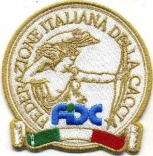 53° CAMPIONATO ITALIANO DI CACCIATROFEO S. UBERTO A SQUADRE ZAC BORBONA – 20 MARZO 2021GIUDICI:  da designareDELEGATO FIDC: da designareRIMBORSO SPESE ORGANIZZAZIONE: Euro 35 a partecipanteRADUNO: ORE 7:00 BAR  DA CARPENTIERE P.za Borbona ISCRIZIONI E CONTROLLO DOCUMENTI: PRESSO LA FIDC ENTRO GIOVEDI’ 18 MARZO  entro le ore 12 - VERSANDO LA QUOTA DI PARTECIPAZIONERIFERIMENTI: Miluzzi Pierino 329-2239071- Fidc Rieti 0746-201234PARTECIPAZIONE: possono prendere parte alla gara tutti i cacciatori italiani titolari dei seguenti documenti in corso di validità:- porto di fucile/licenza di caccia;- tessera assicurativa della FIDC;- versamenti regionali e concessione governative;- tesserino venatorio;- libretto delle qualifiche del cane FIDC;- certificato di iscrizione all'anagrafe canina;- tutti i cacciatori devono essere in possesso di un CANE da ferma o da cerca ISCRITTO o NON ISCRITTO.LE SQUADRE: sono formate da quattro cacciatori;CLASSIFICA: i migliori tre punteggi conseguiti dai componenti, il quarto componente rimane come riserva della squadra.SORTEGGI: VENERDI' 10 ore 17.00 presso la sede FIDCVIGE IL REGOLAMENTO 2021L'organizzazione declina ogni responsabilità per eventuali danni relativi a persone, animali e cose di terzi, si riserva altresì di apportare al presente programma tutte le variazioni che si rendessero necessarie. I CONCORRETNI DEVONO RISPETTARE LE NORME COVID 19 E DEVONO ESSERE MUNITI DI MASCHERINE E RISPETTARE IL DISTANZIAMENTO.